Demande de bourse 2024-2025Fondation LautiSITUATION PERSONNELLESITUATION FAMILIALESITUATION ACADEMIQUESITUATION FINANCIERE *Nationalité suisse ou avec Permis C :  Il est nécessaire d’avoir déposé une bourse cantonale en parallèle (le principe de subsidiarité avec les bourses cantonales s’applique. L’EPFL demandera un remboursement partiel ou total du montant de la bourse sociale de l’EPFL en cas de l’obtention d’une bourse cantonale)* Les étudiants (suisses et étrangers) domiciliés en Suisse doivent verser une cotisation AVS/AI/APG dès le 1er janvier de l’année qui suit leur 20e anniversaire.** Contribution de l’Etat à l’entretien de l’enfant versée aux parents.DEMANDE DE BOURSE POUR : DOCUMENT A JOINDRE (copies) :Si les documents ne sont pas en français, allemand, anglais, italien ou espagnol, nous vous remercions de traduire (en annotant les documents ou en faisant un texte récapitulatif), les termes qui sont utiles à comprendre les montants et les périodes concernées.* En Suisse, les parents ont l’obligation légale de subvenir aux besoins de leur-s enfant-s jusqu’à l’âge de 25 ansPIECES SUPPLEMENTAIRES EN CAS DE POSUTLATION AUPRES DE : COORDONNEES BANCAIRES Vos coordonnées bancaires/postales suisses vous seront demandées ultérieurement en cas d’octroi de la bourse.9. INFORMATIONS IMPORTANTESEn demandant la présente aide financière, l’étudiant.e est rendu attentif.ve que l’EPFL peut procéder à toutes les vérifications nécessaires à fonder son droit à l’aide demandée. Pour les Suisses et permis C, en cas d’obtention de la bourse cantonale sur la période de la bourse EPFL, le remboursement partiel ou complet pourra être demandé dans le semestre en cours.10. ENVOI DU DOSSIER (un seul document pdf contenant formulaire et documents)NomPrénomDate de naissanceNationalitéEtat-civil Adresse lors des étudesChezCode postal + villePaysColocation Oui             Non Oui             Non Oui             Non Oui             Non Oui             Non Oui             Non Oui             NonTéléphone EmailPermis de séjour     Oui     OuiLequel ? :      Lequel ? :       En attente En attente En attenteDate d’arrivée en SuisseN° sciperSectionN° de semestre qui sera concerné par la bourse CMS MAN     MAN     BA1   BA2    BA3   BA4    BA5   BA6   BA1   BA2    BA3   BA4    BA5   BA6   Echange PDM MA1   MA2 MA3   MA4   ParentsParentsMèrePèreNomPrénomÂgeNationalitéAdresseCode + villePaysProfession (sans emploi, chômage, retraite…)Salaire annuel (net)CHF      CHF      Autre(s) revenu(s) annuels (net) (pension alimentaire, rentes…)CHF      CHF      Parents séparés/divorcés Oui             Non Oui             NonParents Re-marié/en ménage commun Oui             Non Oui             NonFrère(s) et soeur(s) à charge des parentsFrère(s) et soeur(s) à charge des parents12Nom PrénomÂgeStatut (écolier-ère, étudiant-e, sans emploi…)34NomPrénomÂgeStatut (écolier-ère, étudiant-e, sans emploi…)Conjoint-e / Concubin-e (ménage commun)Conjoint-e / Concubin-e (ménage commun)Nom + prénomÂgeSalaire annuel (net)Enfant(s)Enfant(s)12Nom + prénomÂgeDate de votre immatriculation à l’EPFLPrévoyez-vous de faire un stage/PDM (projet de master) durant le semestre (année) pour lequel vous demandez une bourse ?Prévoyez-vous de faire un stage/PDM (projet de master) durant le semestre (année) pour lequel vous demandez une bourse ?Prévoyez-vous de faire un stage/PDM (projet de master) durant le semestre (année) pour lequel vous demandez une bourse ?        Oui                    NonLieuEPFL  Nom du labo/entité :      Hors EPFL  Nom de l’entreprise :      EPFL  Nom du labo/entité :      Hors EPFL  Nom de l’entreprise :      EPFL  Nom du labo/entité :      Hors EPFL  Nom de l’entreprise :      DuréeDébut du stage/PDM:      Fin du stage/PDM:      Début du stage/PDM:      Fin du stage/PDM:      Début du stage/PDM:      Fin du stage/PDM:      Rémunération Non Oui        Salaire net total: CHF               Oui        Salaire net total: CHF               Date probable de la fin de vos étudesMoyenne du dernier semestre et crédits acquisComment avez-vous financé votre précédente année d’études ?A la suite de quel événement avez-vous décidé de demander un soutien financier ?Activité rémunérée ?Activité rémunérée ?Activité rémunérée ?Avez-vous eu une activité rémunérée sur les 12 derniers mois ? (y compris vacances) Oui Nom de l’entreprise :      Salaire net total : CHF       Du                         Au       Non Aurez-vous une activité  rémunérée sur les mois à venir ?(y compris vacances) Oui Nom de l’entreprise :      Salaire net total : CHF       Du                         Au       NonAvez-vous fait une autre demande de bourse *? Avez-vous fait une autre demande de bourse *?  Oui     NonNom de l’organismePériode de la bourseDemande faite leMontant total/annuelCHF      CHF      En cas de refus, merci d’en spécifier la raison Avez-vous contracté un prêt d’études ?Avez-vous contracté un prêt d’études ? Oui     NonNom de l’organismeMontantCHF      CHF      Période du prêtRemboursementCHF          dès le :      CHF          dès le :      Budget mensuel prévisionnel (pendant la période de la bourse)Budget mensuel prévisionnel (pendant la période de la bourse)Budget mensuel prévisionnel (pendant la période de la bourse)Budget mensuel prévisionnel (pendant la période de la bourse)Dépenses mensuellesDépenses mensuellesRessources mensuellesRessources mensuellesLoyer y. compris charges 
(si en collocation, loyer personnel)Bourse (cantonale ou autre)Loyer et charges payés par tierce personne oui   non Si oui qui :Bourse (cantonale ou autre)NourriturePrêt d’étudesTransports (abonnement, véhicule, etc.)Contribution parentale/de tierset /ou pension alimentaire De temps en temps Mensuellement Tous les 3 mois Autre:       En main propre Par virement bancaire/postal Par twint Autre:      TéléphoneContribution parentale/de tierset /ou pension alimentaire De temps en temps Mensuellement Tous les 3 mois Autre:       En main propre Par virement bancaire/postal Par twint Autre:      Vêtements Allocations familiales **Assurance maladieRente(s)Frais médicauxSalaire (net)Autre(s) assurance(s)Salaire du conjointAVS *Ressources diversesImpôtsTaxe de séjour (pour non-résidents)Taxes académiques (CHF 780/5)156Livres et matérielAutres fraisTotal mensuel 1CHF      Total mensuel 2CHF       Aide financière mensuelle souhaitée (Total 1 – Total 2) Aide financière mensuelle souhaitée (Total 1 – Total 2) Aide financière mensuelle souhaitée (Total 1 – Total 2) CHF       Fortune personnelle CHF      Complément d’information qui clarifierait votre budget  Semestre d’automne 2024 (Possibilité de demander une prolongation de bourse pour le semestre suivant dans un deuxième temps, selon procédure et délais décrits sur le site web). Semestre de printemps 2025 Semestres d’automne 2024 ET semestre de printemps 2025ETUDIANT-EFormulaire de demande de bourse (dûment complété)Résultats académiques (notes et crédits) du cursus en cours Attestation d’inscription à l’EPFL Attestation actuelle d’assurance maladie et attestation de subsides (si existant)Bail à loyerTout autre document justifiant d’une situation particulièreBoursesJustificatif(s) d’octroi ou refus de bourse si concernéPour les Suisses et permis C : accusé de réception de la demande de la bourse cantonale OU décision d’octroi ou de refus de la bourse cantonaleStage/projet de masterA l’EPFL : Attestation du laboratoire indiquant les dates Hors EPFL : Contrat de travail avec l’entreprise indiquant les dates, salaire et avantages financiersSituation économiqueDernière taxation fiscaleRelevés bancaires/postaux (3 derniers mois pour tous les comptes existants (suisses et étrangers), y compris comptes épargnes, livrets, cartes de crédit, comptes Revolut, Yuh etc…)Fiches de salaire (3 derniers mois) + contrat de travailRelevés des aides financières (bourse, prêt, autre) OU justificatifs de refus d’aidePARENTS * ou CONJOINT-E / CONCUBIN-ESituation économiqueDernière taxation fiscaleFiches de salaire (3 derniers mois)Fondation LautiCV xLettre de motivationxLettre de recommandation  xLieu et dateSignatureSignature manuscrite ou envoi avec l’adresse email EPFL requisPar ma signature ci-dessous, et dans la cadre de la LPD, je soussigné(e) ... accepte que mes informations personnelles ci-dessus seront traitées et stockées par la société CV Consulting Sàrl, à Renens, laquelle s’engage à tenir confidentielles toutes mes données et à ne donner accès à celles-ci qu’aux personnes dont leur activité le requiert. Je donne donc décharge à cette société pour le traitement et le stockage de mes informations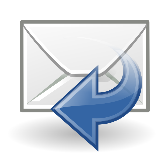 A :  info@fondationlauti.chObjet du mail : Candidature pour la bourse Lauti